30ème session du Groupe de travail sur l’ExamenPériodique UniverselExamen de la situation des droits de l’homme en République de DjiboutiDéclaration de la délégation togolaiseGenève, 10 mai 201814:30-18:30Monsieur le Vice-Président,Ma délégation souhaite la chaleureuse bienvenue à la délégation de Djibouti et la félicite pour la qualité de son rapport.Le Togo félicite le Gouvernement djiboutien pour avoir consenti des efforts considérables pour l’amélioration de son cadre normatif et institutionnel.Ma délégation note avec satisfaction que Djibouti a ratifié la quasi-totalité des Conventions internationales et régionales en matière des droits de l’homme et l’encourage à ratifier également d’autres Conventions pertinentes pour la promotion et la protection des droits de l’homme.Dans la recherche constante d’amélioration de la situation des droits de l’homme dans le pays et dans un esprit constructif, le Togo recommande au Gouvernement djiboutien de :Intensifier la coopération avec les partenaires bilatéraux et multilatéraux en matière des droits de l’Homme en vue de consolider les mécanismes juridiques de protection.Accélérer le processus de réforme du code pénal et envisager la ratification du Protocole facultatif se rapportant à la Convention contre la torture et autres peines ou traitements cruels, inhumains ou dégradants.Accélérer la mise en œuvre de la Stratégie quinquennale sur l’élimination des mutilations génitales féminines et accorder également une attention particulière à toute formes de pratiques discriminatoires du genre.Nous souhaitons plein succès au Gouvernement djiboutien dans la mise en œuvre des recommandations qu’il aura acceptées.Je vous remercie.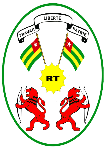 